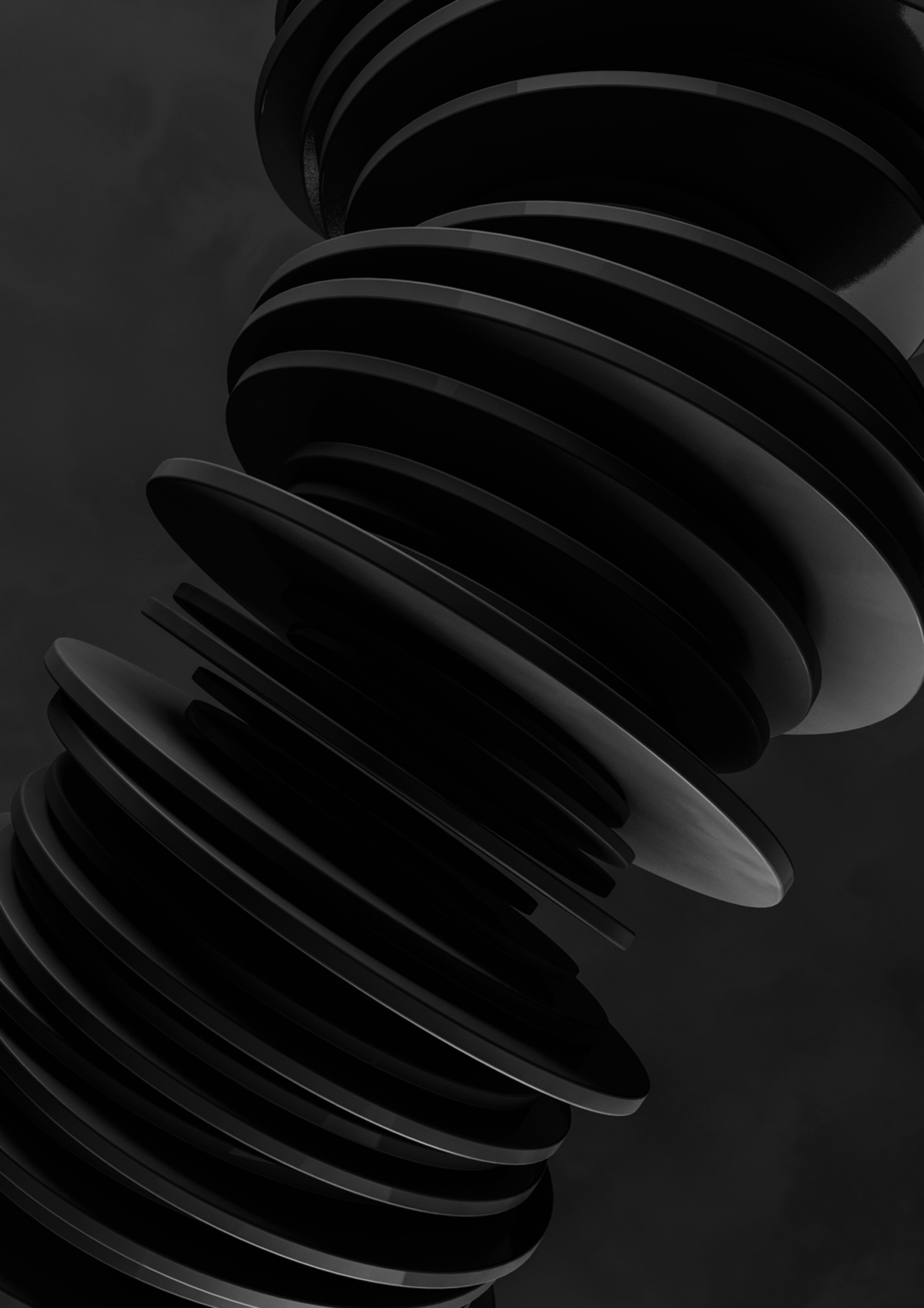 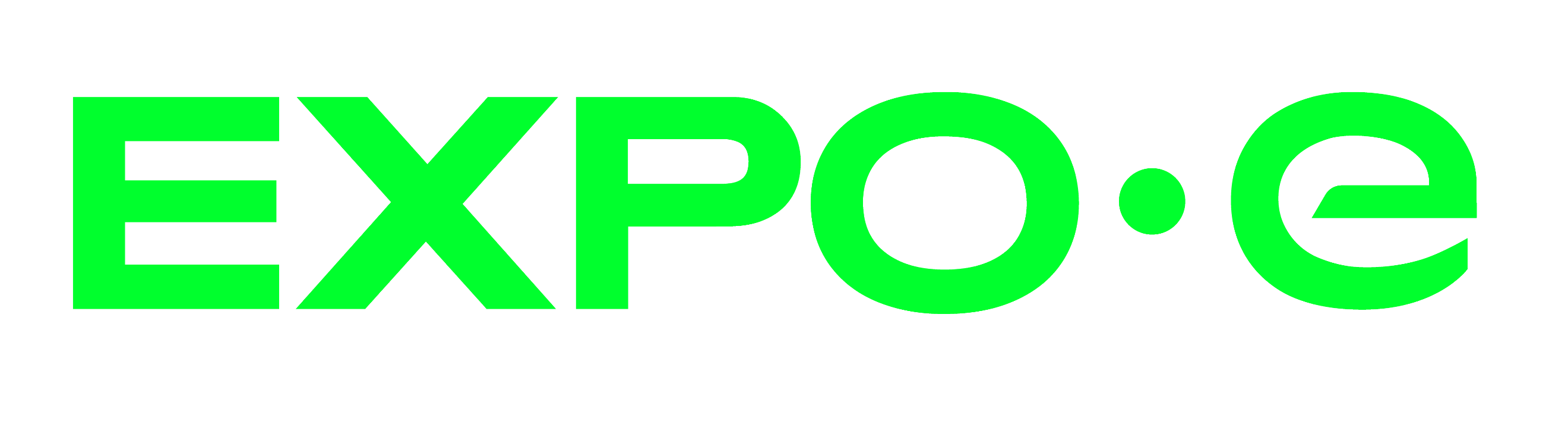 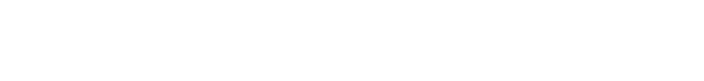 Solutionise with EXPO.eAs part of the EXPO.e Channel community, we can help elevate your business by combining our expertise, experience, and evolving portfolio with your own, opening the door to new service innovations and margin-rich new revenue streams.Why EXPO.eWe’re a UK pioneer in Cloud, Connectivity, Unified Communications, and Cyber Security, with more than twenty years’ experience enabling other organisations to grow, innovate, and drive positive change.  Here’s what we can do for you.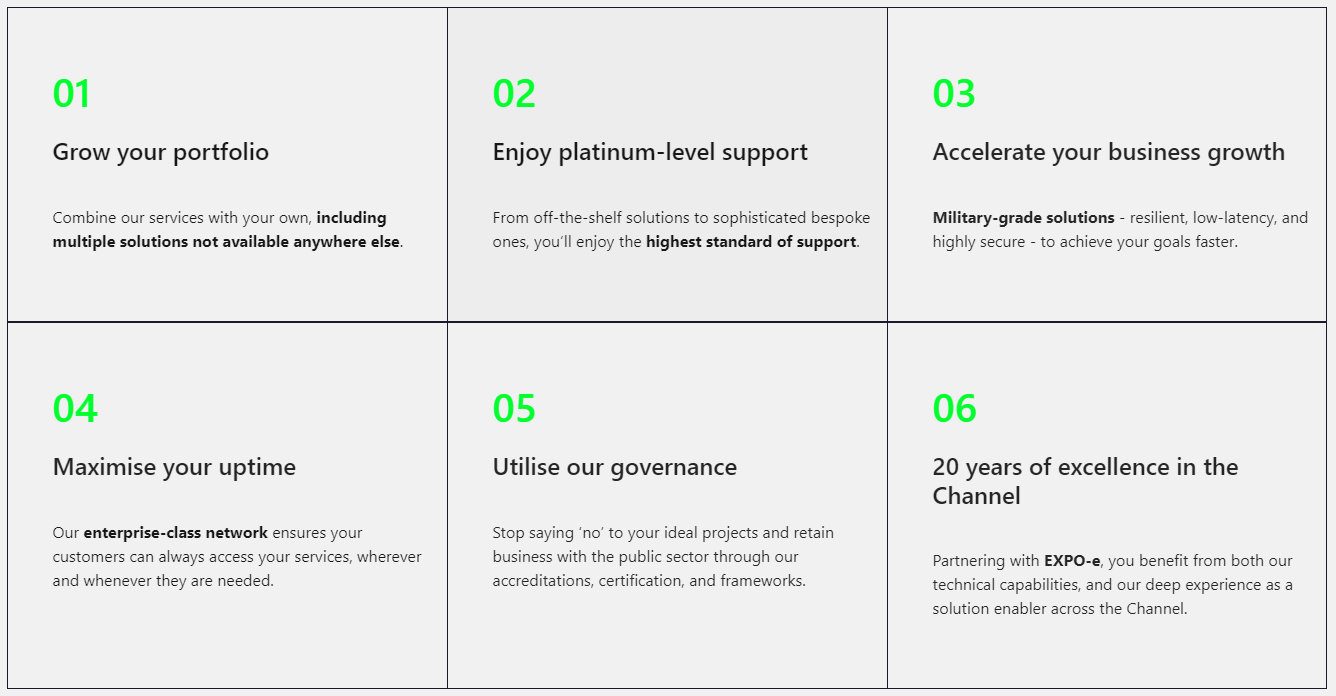 Collaboration, consultation and community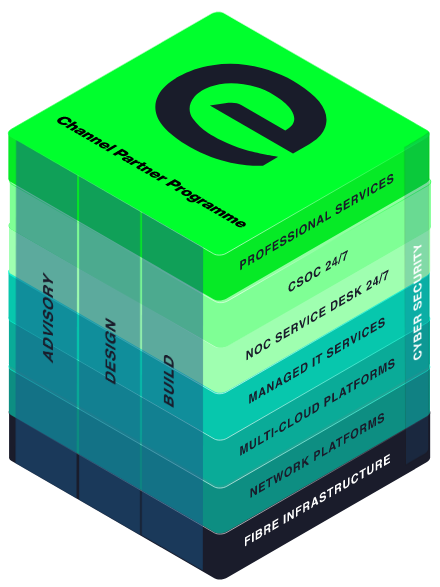 Margin-rich Money-makers – Disaster Recovery as-a-ServiceDeliver optimal uptime, performance, or security by ensuring your customers’ mission-critical systems and applications can be fully restored in a matter of seconds, whenever necessary.The combination of Zerto’s industry-leading technology with EXPO.e’s business-only network and deep technical expertise allows you to adopt a truly bespoke approach to DRaaS, delivering solutions tailored to each customer’s unique requirements and helping establish you as a key technology partner. At the same time, our ISO 27001 and ISO 22301 accreditations provide an extra level of reassurance and allow you to offer the most robust SLAs.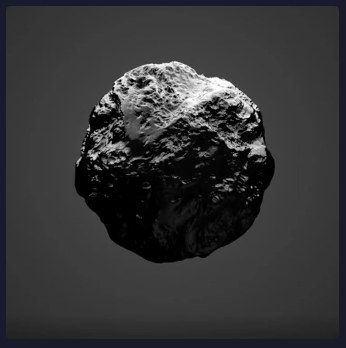 How it worksEXPO.e's DRaaS model encompasses offsite backup and replication for both physical and virtual systems, combining Zerto’s leading-edge software-defined replication & recovery automation technology with our self-owned, enterprise-class network - delivered as a fully managed service, so customers DR processes can run safely in the background until they need to be initiated. The result: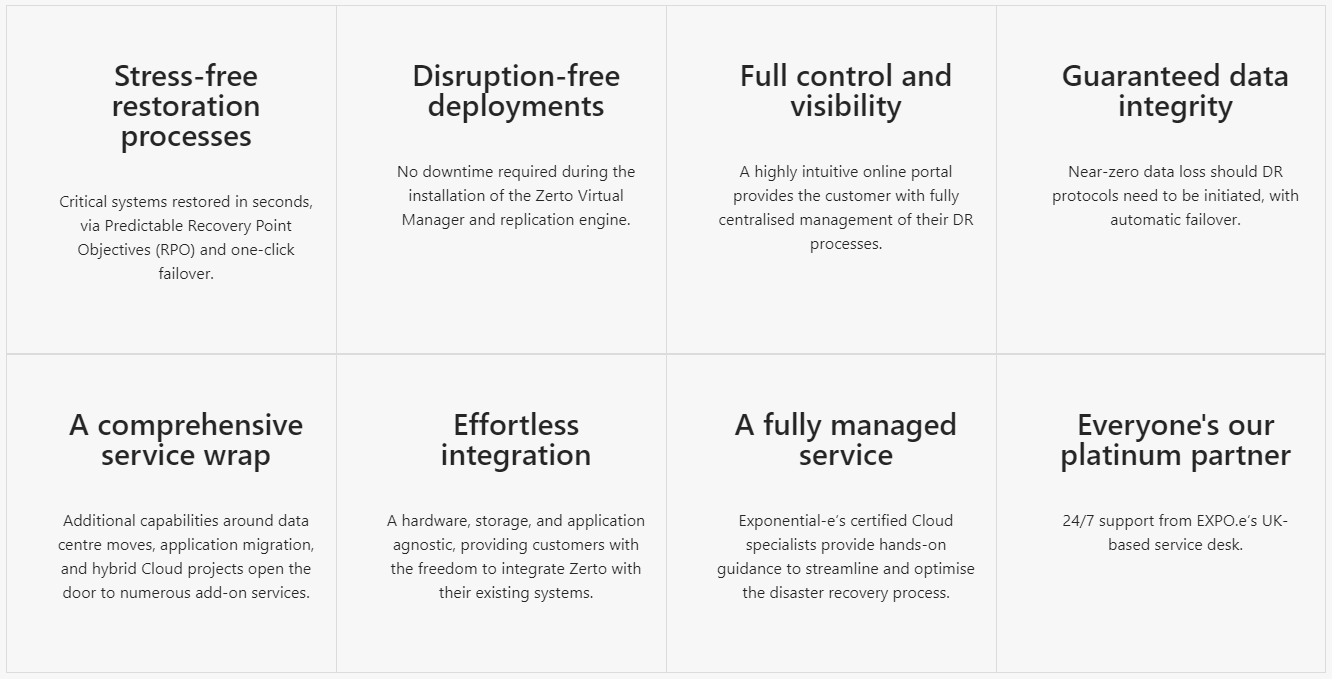 Exceptional service quality is part of our DNAExceptional service quality is part of our DNA and has been for more than twenty years. That’s why we display our industry-leading Net Promoter Score (NPS) live on our website.  We don’t do tiers of service. Whether you are a Carrier, Reseller, or Referral partner, you are automatically a Platinum Partner.This is what good looks likeThis is what good looks like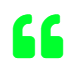 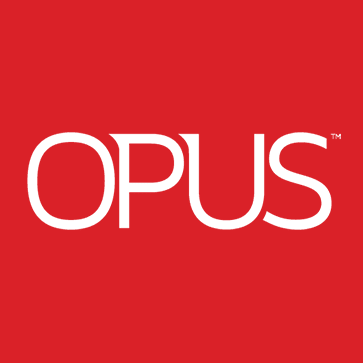 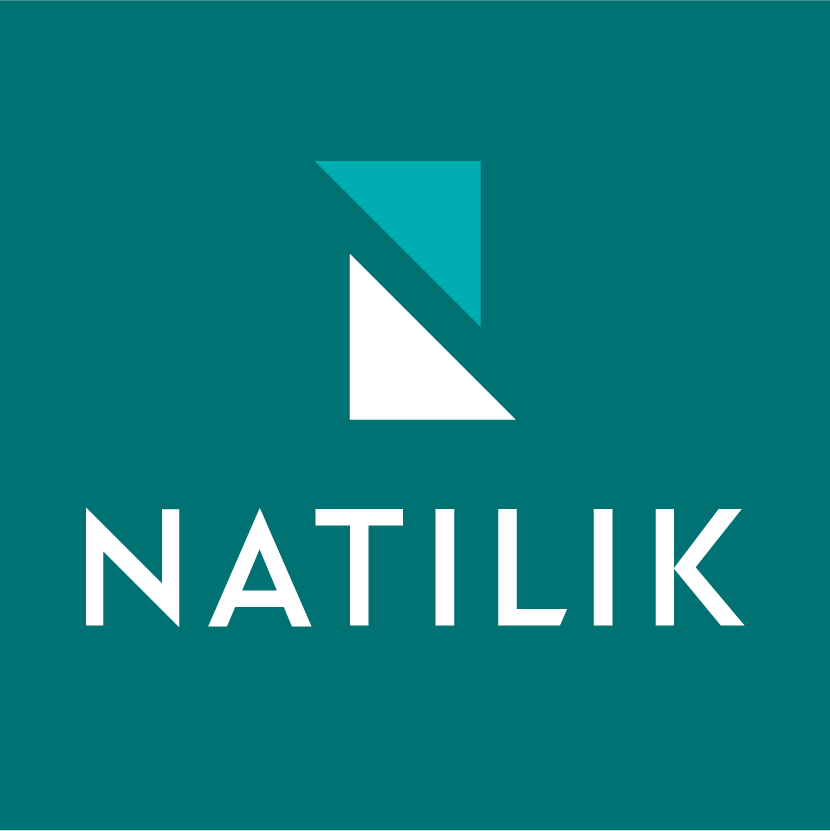 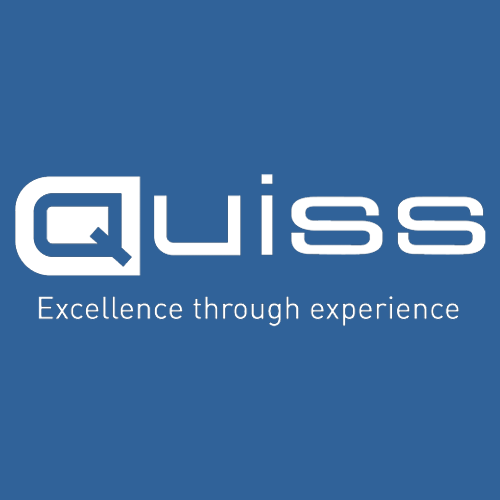 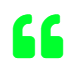 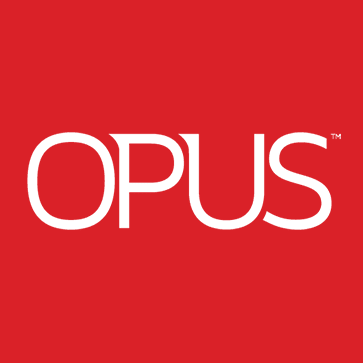 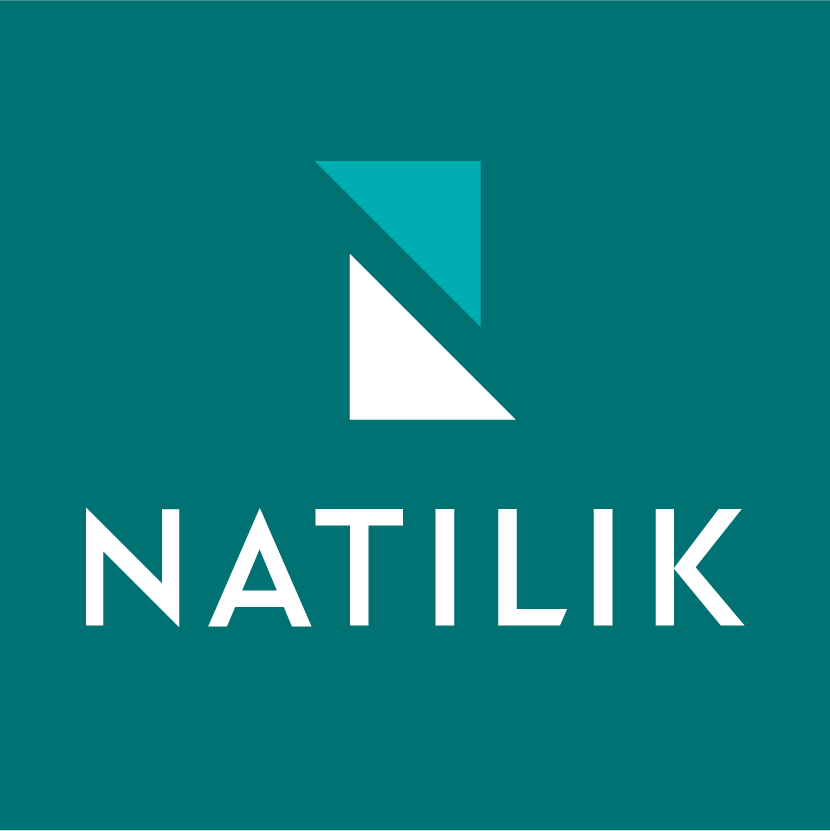 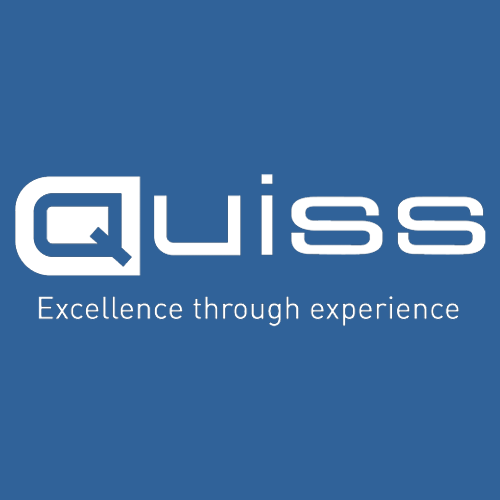 